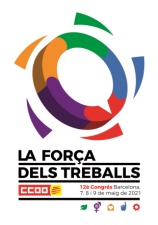 						  Model AF1                                                                                A omplir a la conferència del sindicat intercomarcal al nivell II procés 12è Congrés CONC12è CONGRÉS CONC 								ACTA Núm.                                                             ACTA DE LA CONFERÈNCIA DEL SECTORELECCIÓ MEMBRES AL CONSELL DE LA FEDERACIÓ0.	SECTOR:									1.	DATA                                 HORA INICI         		   HORA FINALITZACIÓ2.	Núm. ASSISTENTS                                 DONES                            HOMES3.	ORGANISME/S DE DIRECCIÓ ASSISTENTS4.	ELECCIÓ DE MEMBRES AL CONSELL DE LA FEDERACIÓ:	RESULTAT DE LA VOTACIÓ:  TOTAL VOTS	VOTS EN BLANC	 VOTS NULSVOTS OBTINGUTS PER LA CANDIDATURA ENCAPÇALADA PER: 												VOTSVOTS OBTINGUTS PER LA CANDIDATURA ENCAPÇALADA PER: 												VOTS	HAN ESTAT ELEGITS I ELEGIDES COM A MEMBRES DEL CONSELL DE LA FEDERACIÓ:(Si no hi ha prou línies, emplenar altre model igual i annexar-lo)COMPOSICIÓ DE LA MESA:	President/a	Secretari/ària	VocalINTERVENTORS/INTERVENTORES:		 (si hi ha més de 2, emplenar altre model igual i annexar-lo)Nom										DNI 	Nom										DNI7.     INCIDÈNCIES:          No          Sí (detallar-les en un full a part i annexar-les a l’acta signades pel Secretari/a)8.	SECRETARI O SECRETÀRIA DE LA REUNIÓ:NOM	DNISignatura del secretari o secretàriaS’haurà d’adjuntar la llista o llistes de candidatures presentades amb els vots obtinguts.Remetre a la federació corresponent durant els tres dies hàbils següents.---------------------INFORMACIÓ SOBRE PROTECCIÓ DE DADESResponsable del tractament: Confederació Sindical de la Comissió Obrera Nacional de Catalunya (CSCONC). Legitimació: Interès legítim. Finalitat del tractament: Gestionar les candidatures i participació al 12è Congrés de la CONC. Drets: pots accedir, rectificar i suprimir les teves dades, així com exercir altres dret, com se explica en la informació addicional. Informació addicional: pots consultar la informació addicional i detallada sobre Protecció de dades a la nostra web rgpd.ccoo.cat/1.NOMDNI2.NOMDNI3.NOMDNI4.NOMDNI5.NOMDNI6.NOMDNI7.NOMDNI8.NOMDNI9.NOMDNI10.NOMDNI11.NOMDNI12.NOMDNI13.NOMDNI14.NOMDNI15.NOMDNI16.NOMDNI17.NOMDNI18.NOMDNI19NOMDNI20.NOMDNI